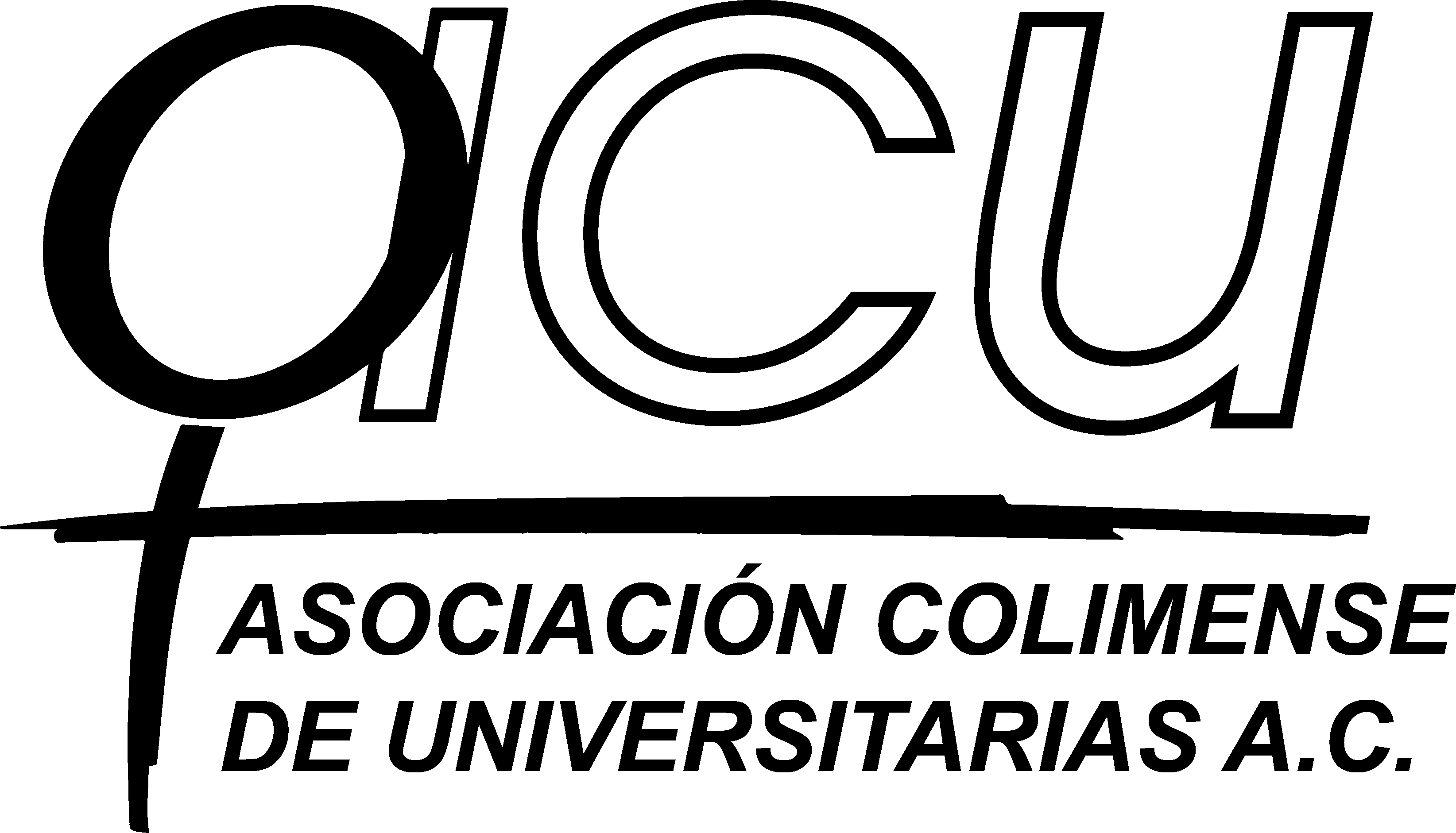 SOLICITUD DE INGRESO1. DATOS GENERALES2. DESEMPEÑO LABORALDescriba la(s) función(es) y/o responsabilidades principales que ejerce en su trabajo  3. PROGRAMA DE TRABAJO DE LA ACUIndique el programa al que le interesaría integrarse, de ser aceptada como asociada.Adjunto a esta solicitud los siguientes documentos:Copia del título profesional de licenciatura/maestría/doctorado          (   )Copia de CURP 			                                               (   )Copia de credencial para votar (INE)                                        (   )Dos fotografías tamaño infantil blanco y negro                          (   )Currículum vitae                                                                     (   )Colima, Colima, a __________de___________de 2023NOMBRE Y FIRMANOMBRE COMPLETO:PROFESIÓN:ÚLTIMO GRADO DE ESTUDIOS: (  ) Licenciatura                       (  )Especialidad (  ) Maestría                            (  )Doctorado(  ) Licenciatura                       (  )Especialidad (  ) Maestría                            (  )Doctorado(  ) Licenciatura                       (  )Especialidad (  ) Maestría                            (  )DoctoradoINTITUCIÓN/EMPRESA DONDE LABORA:PUESTO ACTUAL:DOMICILIO PARTICULAR:TELÉFONO:PARTICULARLABORALCELULARCORREO ELECTRÓNICO:PROGRAMASPROPÓSITOMARCA CON (x)Afiliación Dar a conocer entre profesionistas interesadas la misión y objetivos de la ACU, para invitarlas a incorporarse.Actividades académicas: Investigación y Formación continuaOrganizar actividades para fortalecer el conocimiento desde la perspectiva de género, y en temas de interés para las asociadas.Comunicación: Radio, Redes y EditorialDar a conocer el quehacer de la ACU a través de los medios de comunicación.TIC’sDar a conocer el quehacer de la ACU a través de medios digitales.Actividades socialesRealizar actividades que propicien la convivencia e intercambio de ideas y pensamientos entre las asociadas.Arte y culturaRealizar actividades que contribuyan a promover y difundir las manifestaciones artísticas y culturales con perspectiva de género.Gestión de recursos y conveniosIdentificar y gestionar fuentes alternas de financiamiento.Asesoría jurídicaRealizar actividades de asesoría jurídica para la asociación.Asesoría contableRealizar actividades de asesoría contable para la asociación.